ПРОЕКТ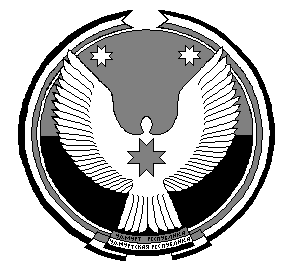 СОВЕТ ДЕПУТАТОВ МУНИЦИПАЛЬНОГО ОБРАЗОВАНИЯ «МАЛОВОЛОЖИКЬИНСКОЕ» «ВУЖ ТЫЛОЙ» МУНИЦИПАЛ КЫЛДЭТЫСЬ ДЕПУТАТЪЕСЛЭН КЕНЕШСЫ  Р Е Ш Е Н И ЕОт  31 августа 2021 г.                                                                                    № 38.2С. Малая ВоложикьяОб исполнении бюджета муниципального образования «Маловоложикьинское» на 2021 год и плановый период 2022-2023 годы в первом полугодии 2021 года.  В соответствии со статьей 264.2 Бюджетного кодекса Российской Федерации, статьей 16 Положения «О бюджетном процессе в муниципальном образовании «Маловоложикьинское», утвержденного решением Совета депутатов муниципального образования «Маловоложикьинское» от 25.07.2008 года № 3.1, руководствуясь Уставом муниципального образования «Маловоложикьинское»,СОВЕТ ДЕПУТАТОВ РЕШИЛ:      Информацию об исполнении бюджета муниципального образования «Маловоложикьинское» на 2021 год и на плановый период 2022-2023 годы в первом полугодии 2021 года принять к сведению (прилагается).Глава муниципального образования«Маловоложикьинское» 	                                                                               П.А.Алексеевс. Малая Воложикья31.08.2021 года№ 38.2